ВОСЬМОЕ ЗАСЕДАНИЕ СОБРАНИЯ ДЕПУТАТОВБАТЫРЕВСКОГО РАЙОНА СЕДЬМОГО СОЗЫВАО внесении изменений в решение Собрания депутатов Батыревского района от 17.02.2021 года №6/6 «О внесении изменений в решение Собрания депутатов Батыревского района от 18.12.2020 года №4/4 «О прогнозном плане (Программе) приватизации муниципального имущества Батыревского района Чувашской Республики на 2021 год и основные направления приватизации муниципального имущества Батыревского района Чувашской Республики на 2022–2023 годы»  В соответствии с Федеральными законами РФ от 21.12.2001г. № 178-ФЗ «О приватизации государственного и муниципального имущества», от 06.10.2003 г.№ 131-ФЗ «Об общих принципах организации местного самоуправления в Российской Федерации», законом Чувашской Республики от 21.11.2002 №25 «О приватизации государственного имущества Чувашской Республики», решением Собрания депутатов Батыревского района Чувашской Республики от 28.02.2017 г. №12/9 «О порядке принятия решений об условиях приватизации муниципального имущества Батыревского района Чувашской Республики», Устава муниципального образования «Батыревский район Чувашской Республики», и в целях эффективного использования муниципального имущества,   Собрание депутатов Батыревского района РЕШИЛО:1. Внести   изменение в решение Собрания депутатов Батыревского района от 17.02.2021 года №6/6 «О внесении изменений в решение Собрания депутатов Батыревского района от 18.12.2020 года №4/4 «О прогнозном плане (Программе) приватизации муниципального имущества Батыревского района Чувашской Республики на 2021 год и основные направления приватизации муниципального имущества Батыревского района Чувашской Республики на 2022–2023 годы».   следующие изменения:из пункта 2.1. раздела II. «Муниципальное имущество Батыревского района Чувашской Республики, приватизация которого планируется в 2021 году», исключить позицию 3:2. Контроль над выполнением настоящего решения возложить на постоянную комиссию по бюджету и экономике, аграрной политике, земельным и имущественным отношениям. 3. Решение вступает с силу со дня его официального опубликования. Глава Батыревского района Чувашской Республики                                                     				 Н.А. Тинюков ЧĂВАШ  РЕСПУБЛИКИ ПАТĂРЬЕЛ  РАЙОНĔ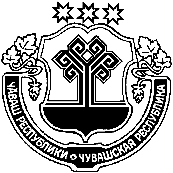 ЧУВАШСКАЯ  РЕСПУБЛИКА БАТЫРЕВСКИЙ  РАЙОН ПАТĂРЬЕЛ  РАЙОНĔНДЕПУТАТСЕН  ПУХĂВĚЙЫШĂНУ2021 çулхи çĕртме уйăхĕн 01-мĕшĕ 8/1 № Патăрьел ялěСОБРАНИЕ ДЕПУТАТОВБАТЫРЕВСКОГО РАЙОНАРЕШЕНИЕот «01» июня 2021 г. № 8/1                  село Батырево№п/пНаименование объекта недвижимости, местонахождение, назначениеСрокиприватизации3 Здание нежилое, 1- этажное, общая площадь 177,70 кв.м.; адрес (местонахождение) объекта: Чувашская Республика, р-н. Батыревский, с/пос. Новоахпердинское, д. Татмыш Югелево, ул.  Школьная, д. 1   В течение года